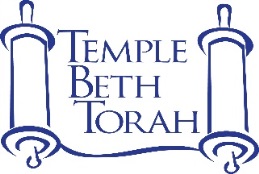 P.O. Box 2020, Centreville, VA 20122             4212-C Technology Court, Chantilly, VA 20151Temple Beth Torah Membership ApplicationFor Membership Year June 2022– May 2023We are thrilled that you have decided to join the Temple Beth Torah family! Please complete the application in its entirety and return it to the synagogue with your initial membership dues payment. For more information on membership, please contact Lisa Sinsheimer, Membership Coordinator by email at membership@bethtorah.net.If you wish to enroll your child(ren) in the Temple Beth Torah Religious School, please complete the Religious School Registration portion of this form, one form per child. Temple Beth Torah membership is a prerequisite for religious school enrollment. Tuition is separate for children enrolling in the Religious School. Please contact Marci Jerome, Religious School Chair at school@bethtorah.net for more information on the religious school.Please tell us about yourself and include all children under the age of 25, if applicable.PERSONAL INFORMATIONMEMBERSHIP DUES AND Covenant of the Temple PillarsRELIGIOUS SCHOOL TUITIONSYNAGOGUE ACTIVITIESYAHRZEIT INFORMATIONPAYMENT INFORMATIONCOMMENTS: ___________________________________________________________________ __________________________________________________________________________________
______________________________________________________________________________________________________________________________________________________________________________________________________________________________________________________The undersigned agrees to pay all dues and fees to Temple Beth Torah as stipulated and that the above information is correct.SIGNATURE: _________________________  DATE: __________________Temple Beth Torah Religious School RegistrationFor School Year September 2022 – May 2023Student Information (ONE REGISTRATION FORM PER CHILD)Parent InformationReligious School BackgroundHealth InformationEmergency InformationPillarMembership LevelPillarMembership LevelFinancial CommitmentBenefitsBenefitsCORNERSTONEOF TBTCORNERSTONEOF TBTSelect below*High Holiday TicketsInvitation to Participate in all TBT Services and EventsVoting PrivilegesBrotherhood & Sisterhood MembershipHigh Holiday TicketsInvitation to Participate in all TBT Services and EventsVoting PrivilegesBrotherhood & Sisterhood MembershipMarried with children between ages 5 and 21Married with children between ages 5 and 21Married with children between ages 5 and 21$2,415Married with children under age 5 and/or over age 21Married with children under age 5 and/or over age 21Married with children under age 5 and/or over age 21$1,955Non-married with children between ages 5 and 21Non-married with children between ages 5 and 21Non-married with children between ages 5 and 21$1,610Non-married with children under age 5 and/or over age 21Non-married with children under age 5 and/or over age 21Non-married with children under age 5 and/or over age 21$1,150Non-married with no children:Non-married with no children:Non-married with no children:$    575Married with no children (oldest spouse over age 27)Married with no children (oldest spouse over age 27)Married with no children (oldest spouse over age 27)$1,955Married with no children (oldest spouse under age 27)Married with no children (oldest spouse under age 27)Married with no children (oldest spouse under age 27)$1,150Retired coupleRetired coupleRetired couple$1,150Retired individualRetired individualRetired individual$    575 For membership purposes, it is the child’s age as of September 30.Membership Dues do not include Religious School Tuition which follow.We invite you to take your membership to a higher level by electing to be a Defender of the Torah,Keeper of the Flame or Guardian of the Temple.Each of these pillars include the annual synagogue membership dues, school tuition is separate.For membership purposes, it is the child’s age as of September 30.Membership Dues do not include Religious School Tuition which follow.We invite you to take your membership to a higher level by electing to be a Defender of the Torah,Keeper of the Flame or Guardian of the Temple.Each of these pillars include the annual synagogue membership dues, school tuition is separate.For membership purposes, it is the child’s age as of September 30.Membership Dues do not include Religious School Tuition which follow.We invite you to take your membership to a higher level by electing to be a Defender of the Torah,Keeper of the Flame or Guardian of the Temple.Each of these pillars include the annual synagogue membership dues, school tuition is separate.For membership purposes, it is the child’s age as of September 30.Membership Dues do not include Religious School Tuition which follow.We invite you to take your membership to a higher level by electing to be a Defender of the Torah,Keeper of the Flame or Guardian of the Temple.Each of these pillars include the annual synagogue membership dues, school tuition is separate.For membership purposes, it is the child’s age as of September 30.Membership Dues do not include Religious School Tuition which follow.We invite you to take your membership to a higher level by electing to be a Defender of the Torah,Keeper of the Flame or Guardian of the Temple.Each of these pillars include the annual synagogue membership dues, school tuition is separate.        Defenders        of the Torah        Defenders        of the Torah$3,600All of the benefits above plus:Annual Recognition DinnerMedia RecognitionInscribed on the Scroll of GivingAccess for Two to any One EventAluminum Leaf for the Tree of LifeAll of the benefits above plus:Annual Recognition DinnerMedia RecognitionInscribed on the Scroll of GivingAccess for Two to any One EventAluminum Leaf for the Tree of Life      Keepers       of the Flame      Keepers       of the Flame$7,200All of the benefits above plus:2 High Holiday Guest TicketsComplimentary Access to all EventsCopper Leaf (replacing aluminum leaf) for the Tree of LifePick 1 of 3 to be Imprinted: Chumash, Prayer Book or High Holiday Prayer Book for your Personal UseAll of the benefits above plus:2 High Holiday Guest TicketsComplimentary Access to all EventsCopper Leaf (replacing aluminum leaf) for the Tree of LifePick 1 of 3 to be Imprinted: Chumash, Prayer Book or High Holiday Prayer Book for your Personal Use       Guardians         of the Temple       Guardians         of the Temple$10,000All of the benefits above plus:4 High Holiday Guest TicketsSpecial President’s DinnerBrass Leaf (replacing copper leaf) for the Tree of LifePick 2 of 3 to be Imprinted: Chumash, Prayer Book and/or High Holiday Prayer Book for your Personal UseTBT reserves an Acorn on the Tree of Life where your family name will appear with other Guardians of the Temple for the Giving Year. All of the benefits above plus:4 High Holiday Guest TicketsSpecial President’s DinnerBrass Leaf (replacing copper leaf) for the Tree of LifePick 2 of 3 to be Imprinted: Chumash, Prayer Book and/or High Holiday Prayer Book for your Personal UseTBT reserves an Acorn on the Tree of Life where your family name will appear with other Guardians of the Temple for the Giving Year.       Kindergarten - 3 Grade	$   800      Grades 4 - 7*	$1,175      Grades 8 - 12	$   600      *B’nai Mitzvah Fee – Paid in 6th Grade	$1,450